ICS XX.XXXP XXJG目    次前  言	III引  言	Ⅳ1	范围	12	规范性引用文件	13	术语和定义	24	分类和标记	35	一般要求	46	要求	67	试验方法	158	检验规则	169	标志、产品说明书	1710	包装、运输和贮存	18附录A （规范性附录）墙板平面内变形性能试验方法	19附录B （规范性附录）铝合金房屋检验项目	3前  言本标准按照GB/T 1.1-2009给出的规则起草。本标准某些内容可能涉及专利，本标准的发布机构不承担识别这些专利的责任。本标准由住房和城乡建设部标准定额司提出。本标准由住房和城乡建设部建筑结构标准化技术委员会归口。本标准起草单位：广东省建筑科学研究院集团股份有限公司、广东铝遊家科技有限公司。广东省建科建筑设计院有限公司、华南理工大学土木与交通学院、广州大学、肇庆菲思科金属科技有限公司、肇庆领锋建材检测有限公司、肇庆亚洲铝厂有限公司。本标准主要起草人： 引  言目前国家大力发展装配式建筑,铝合金房屋安装速度快、无噪音和施工粉尘、耐腐蚀，具有优良的抗震性能，全部构件均在工厂制作，100%的装配率,铝合金可以回收，重复使用；是一种在旅游区房屋、移动屋、要求快速安装拆卸的、临时房屋等特定场合，具有明显优势的装配式建筑。这种房屋有时以散件的形式在现场组装，大多数情况下以标准化的系列建筑单元或样式, 由用户选择,在工厂组装成模块在现场组装,或在工厂完成最终的建筑产品交付给用户。由厂家出具产品合格证和使用说明书，以产品的方式交付，与传统的工程建设程序不吻合，现行规范不能覆盖，是推广装配式建筑过程出现的新问题，故制订本规程。通过规定技术要求、试验方法及型式检验、出厂检验、成品检验的方法，确保产品质量。预装式铝合金低层房屋及移动屋技术标准范围本标准规定了预装式铝合金低层房屋及移动屋的术语和定义、分类和标记、要求、试验方法、检验规则、标志、包装、运输和贮存。本标准适用于耐火等级4级用于住宅和耐火等级4级、节能分类乙类用于公共建筑的铝合金成品房屋。规范性引用文件下列文件对于本文件的应用是必不可少的。凡是注日期的引用文件，仅所注日期的版本适用于本文件。凡是不注日期的引用文件，其最新版本（包括所有的修改单）适用于本文件。GB/T93-1987    标准型弹簧垫圈GB/T97.1-2002   平垫圈GB/T699-2015   优质碳素结构钢GB/T700-2006   碳素结构钢GB/T706-2016   热轧型钢GB/T 819.1-2016 十字槽沉头螺钉 第1部分：4.8级GB/T 819.1-2016 十字槽沉头螺钉 第2部分：8.8级、不锈钢及有色金属螺钉GB 845-2017    十字槽盘头自攻螺钉GB 846-2017    十字槽沉头自攻螺钉 GB/T 3098.1-2010 紧固件机械性能 螺栓、螺钉和螺柱 GB/T 3098.2-2000 紧固件机械性能 螺母 粗牙螺柱 GB/T 3098.3-2000 紧固件机械性能 紧定螺钉 GB/T 3098.4-2000 紧固件机械性能 螺母 细牙螺纹 GB/T 3098.5-2016 紧固件机械性能 自攻螺钉 GB/T 3098.6-2014 紧固件机械性能 不锈钢螺栓、螺钉和螺柱 GB/T 3098.21-2014 紧固件机械性能 不锈钢自攻螺钉 GB/T 3199-2007 铝及铝合金加工产品包装、标志、运输、贮存GB/T 3880.2-.3-2012 一般工业用铝及铝合金板、带材 第2部分：力学性能GB/T 4100-2015  陶瓷砖 GB/T 5023.1-2008 额定电压450/750V及以下聚氯乙烯绝缘电缆 第1部分：一般要求 GB 5237. 铝合金建筑型材GB/T 5782-2016  六角头螺栓 GB/T 5783-2016  六角头螺栓 全螺纹 (DIN933)GB/T 5836.2-2006 建筑排水用硬聚氯乙烯（PVC-U）管件 GB/T 6170-2015  1型六角螺母 (DIN934)GB/T 6892-2015 一般工业用铝及铝合金挤压型材GB 6952-2005 卫生陶瓷 GB/T 8478-2008 铝合金门窗 GB 9787-1988 热轧等边角钢尺寸、外形、重量及允许偏差GB/T 9978.1～GB/T 9978.9 建筑构件耐火试验方法GB/T 10699-2015 硅酸钙绝热制品 GB/T 11944-2012 中空玻璃 GB/T 13475-2008  绝热 稳态传热性质的测定 标定和防护热箱法GB/T 15227-2007 建筑幕墙气密、水密、抗风压性能检测方法 GB 15763.2-2005 建筑用安全玻璃 第2部分：钢化玻璃 GB/T15856.1-2002 十字槽盘头自钻自攻螺钉 （DIN7504N）GB/T15856.2-2002 十字槽沉头自钻自攻螺钉 （DIN7504P）GB/T 16938-2008 紧固件 螺栓、螺钉、螺柱和螺母 通用技术条件 GB/T 17748-2008 建筑幕墙用铝塑复合板 GB/T 18250-2000 建筑幕墙平面内变形性能检测方法 GB/T 19889.3-2005 声学 建筑和建筑构件隔声测量 第3部分：建筑构件空气声隔声的实验室测量 GB/T 20311-2006 建筑构件和建筑单元 热阻和传热系数 计算方法 GB/T 21086-2007 建筑幕墙 GB/T 25975-2010 建筑外墙外保温用岩棉制品 GB 50153-2008  工程结构可靠性设计统一标准 GB 50189-2015  公共建筑节能设计标准GB 50352-2005  民用建筑设计通则GB 50368-2005  住宅建筑规范JGJ134-2010    夏热冬冷地区居住建筑节能设计标准JB/T 10492-2011 金属氧化物避雷器用监测装置 JG 3050-1998   建筑用绝缘电工套管及配件 HG/T 2727-2010 聚乙酸乙烯酯乳液木材胶粘剂 QB/T 1561-1992 金属吊顶GB 50009 建筑结构荷载规范(附条文说明) GB 50011  建筑抗震设计规范(附条文说明) GB 50016  建筑设计防火规范GB 50017  钢结构设计规范GB 50057  建筑物防雷设计规范GB 50118  民用建筑隔声设计规范GB/T 50121 建筑隔声评价标准GB 50205  钢结构工程施工质量验收规范GB 50325-2010  民用建筑工程室内环境污染控制规范（附条文说明） GB 50429  铝合金结构设计规范 GB 50576  铝合金结构工程施工质量验收规范 术语和定义以下术语与定义适用于本文件。3.1成品房屋  finished house由生产厂商批量生产、直接出具产品合格证，而交付的房屋，包括集成房屋、组装房屋和移动屋。3.2集成房屋  integrated house由在工厂生产的模块，在工地通过连接安装而成的房屋，也通常称为模块建筑。3.3组装房屋  assembled house由在工厂生产的零件、构件、组件，在工地通过组装而成的房屋。3.4移动屋  mobile house在工厂生产、具有独立使用功能，可以通过整体运输变动房屋地点、整体吊装安装的集成房屋。3.5铝合金房屋  aluminum alloy house主体受力结构、楼面板、外墙板、屋面板全部或者部分采用铝合金材料的房屋。3.6预拼装   test assembling为了核对安装说明书，检验集成房屋的连接质量或组装房屋现场组装的安装质量，确保产品安装质量的一致性，对每一个定型产品，在工厂按与现场施工相同的方法进行的安装。3.7预装式铝合金低层房屋  pre-installed aluminum alloy low-rise house通过预拼装确保产品安装质量的一致性，不超过三层的成品铝合金房屋。3.8住宅建筑  residential building 供家庭居住使用的建筑包括含与其他功能空间处于同一建筑中的住宅部分，简称住宅。3.9公共建筑  public buildings 供人们进行各种公共活动的建筑,指办公建筑包括写字楼、政府部门办公楼等，商业建筑如商场、金融建筑等，旅游建筑如旅馆饭店、娱乐场所等，科教文卫建筑包括文化、教育、科研、医疗、卫生、体育建筑等，通讯建筑如邮电、通信、广播用房以及交通用房（如机场、车站建筑等。根据GB 50189-2015的规定,单体面积小于或等于的单体建筑,为乙类公共建筑。分类和标记分类  按能否移动分类预装式铝合金房屋分为预装式铝合金低层房屋代号为LH、预装式铝合金移动屋代号为MH。  按用途分类按用途分类应符合表1规定。表1  用途分类及代号  按适用气候区域分类按适用气候区域分类应符合表2规定。表2  适用气候区域分类及代号标记  标记方法标记由房屋类别、用途、适用气候区域、层数和总高度组成。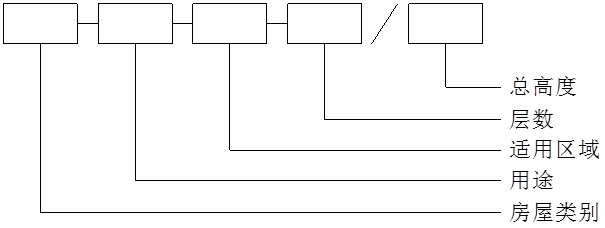   标记示例示例：LH-H-CC-II/7.7 ，表示适用于寒冷地区、总高为的二层预装式铝合金低层房屋住宅。一般要求 5.1  材料  铝合金牌号与供应状态应符合表3规定。表3  合金牌号及供应状态  铝合金型材的性能应符合GB 5237.1-5 、GB/T 6892的规定。  铝合金板材的性能应符合GB/T3880.2-3的规定。  钢材的性能应符合GB/T700、GB/T699的规定。  连接材料应满足表4有关规定。表4 连接材料要求表4（续）  装饰材料应满足环保材料及符合相应规范要求。  电线应符合GB 5023.1-2008的规定，电线管应符合JG 3050-1998的规定，给排水管应符合GB/T 5836.2-2006的规定，密封胶条应符合HB/T 3099的规定。5.2  设计要求  铝合金结构构件的承载力和变形应满足GB 50429的规定。  钢结构构件的承载力和变形应满足GB 50017的规定。  围护结构与主体结构应采用柔性连接，且不作为受力结构，在风荷载标准值作用下或在多遇地震作用标准值作用下，主体结构的最大弹性层间位移角不应超过1/200。  围护结构与主体结构刚性连接或作为受力结构，在风荷载标准值作用下或在多遇地震作用标准值作用下，最大弹性层间位移角不应超过1/300。  公共建筑应符合GB 50352的规定。  防雷设计应符合GB 50057的规定。  作为永久性建筑的铝合金低层房屋及移动屋主体结构的设计使用年限应不少于50年。  夏热冬冷地区居住建筑的体形系数限值表5  夏热冬冷地区居住建筑的体形系数限值  严寒与寒冷地区居住建筑的体形系数不应大于下表。表6  严寒和寒冷地区居住建筑的体形系数限值  严寒和寒冷地区居住建筑的窗墙面积比不应大于下表要求。表7  严寒和寒冷地区居住建筑的窗墙面积比限值要求6.1  节能要求  夏热冬暖地区居住建筑节能要求.1  夏热冬暖地区居住建筑屋顶与外墙热工性能应满足表8的要求。表8  屋顶和外墙热工性指标.2  夏热冬暖地区居住建筑外窗的平均传热系数和平均遮阳系数限值应符合表9和表10的要求。表9  北区居住建筑建筑物外窗平均传热系数和平均综合遮阳系数限值表10  南区居住建筑建筑物外窗平均传热系数和平均综合遮阳系数限值.3  夏热冬暖地区居住建筑的东、西向外窗应采取建筑外遮阳措施，建筑外遮阳系数SD不应大于0.8。  夏热冬冷地区居住建筑节能要求.2  夏热冬冷地区居住建筑围护结构各部位热工性能应满足表11的要求。 表11  建筑围护结构各部分的传热系数K和热惰性指数D的限值6.1.2.3  夏热冬冷地区居住建筑外窗传热系数和综合遮阳系数限值应满足表12的要求。表12 不同朝向、不同窗墙面积比的外窗传热系数和综合遮阳系数限值6.1.3  严寒与寒冷地区居住建筑节能要求6.1.3.1  建筑围护结构的传热系数不应大于表13~表17规定的限值。表13  严寒(A)区围护结构热工性能参数限值表14  严寒(B)区围护结构热工性能参数限值表15  严寒(C)区围护结构热工性能参数限值表16  寒冷(A)区围护结构热工性能参数限值表17  寒冷(B)区围护结构热工性能参数限值6.1.3.2  寒冷(B)区外窗综合遮阳系数限值应满足表18要求。表18  寒冷(B)区外窗综合遮阳系数限值6.1.4  乙类公共建筑的围护结构热工性能应分别符合表19和表20的规定。表19  乙类公共建筑屋面、外墙、楼板热工性能限值 表20  乙类公共建筑外窗热工性能限值6.2  住宅建筑隔声要求6.2.1  分户墙、分户楼板及分隔住宅和非居住用途空间楼板的空气声隔声性能应符合表21的规定。表21  分户构件空气声隔声性能6.2.2  外窗的空气隔声性能，应符合表22的规定。表22  外窗的空气隔声性能6.2.3  卧室、起居室的分户楼板撞击声隔声性能应符合表23的规定。表23  卧室、起居室的分户楼板撞击声隔声性能6.3  耐撞击性耐撞击性能不应低于表24的要求。表24  墙板耐撞击性能6.4  墙板平面内变形性能墙板平面内变形性能分级应达到表25的5级。表25  铝合金外墙平面内变形性能分级表6.5  抗风掀风压性能6.5.1  外墙、屋面的抗风压性能指标应根据其所受的风荷载标准值Wk确定，其指标值不应低于Wk，且不应小于1.0kPa。Wk的计算应符合GB 50009的规定。6.5.2  在抗风压性能指标值作用下，围护结构的支承体系和面板的相对挠度和绝对挠度不应大于表26的要求。表26  幕墙支承结构、面板相对挠度和绝对挠度要求6.5.3  抗风压性能分级指标P3应符合6.5.1的规定，并应符合表27的要求。表27  建筑幕墙抗风压性能分级6.6  气密性6.6.1  铝合金外门窗的气密性能采用在标准状态下，压力差为10Pa时的单位开启缝长空气渗透量q1和单位开启面积空气渗透量q2为分级指标。具体分级见表28。表28  铝合金外门窗气密性能分级表6.6.2  通过气密性试验后，若同一门窗试件通过计算得到的单位开启缝长空气渗透量q1和单位开启面积空气渗透量q2对应不同的分级时，应以较低分级为准。6.6.3  铝合金外墙的气密性能采用在标准状态下，压力差为10Pa时单位面积空气渗透量qA为分级指标,具体分级见表29。表29  铝合金外墙（屋面板）气密性能分级表6.6.4  居住建筑的外门窗气密性能分级严寒地区不应低于表28规定的6级，其余地区不应低于表28规定的4级；公共建筑的外窗气密性能分级不应低于表28规定的6级，严寒和寒冷地区外门的气密性不应低于表28规定的4级。6.6.5   居住建筑的外墙气密性能分级不应低于表29规定的2级；公共建筑的外墙气密性性能分级不应低于表29规定的3级。6.7  水密性6.7.1  水密性能试验应在抗风压试验和变形试验之前进行。6.7.2  铝合金外门窗的水密性能采用发生严重渗漏压力差值的前一级压力差值作为分级指标。具体分级见表30。 表30  铝合金外门窗水密性能分级表6.7.3  铝合金外墙采用未发生严重渗漏的最大压力差值作为分级指标。具体分级见表31。表31  铝合金外墙水密性能分级表6.7.4  建筑的外门窗的水密性能分级不应低于表30规定的2级。6.7.5  建筑的外墙的水密性能分级不应低于表31规定的2级。6.8  抗冷凝性能抗冷凝试验整个过程中，要求试样室内表面不应出现结露现象且无功能障碍或损坏。6.9  消防要求住宅建筑耐火等级四级各构件的燃烧性能和耐火极限不应低于表32的相关要求；公共建筑耐火等级四级各构件的燃烧性能和耐火极限不应低于表33的相关要求，宿舍、公寓等非住宅居住建筑应符合公共建筑的规定。。  表32  住宅建筑物构件的燃烧性能和耐火极限表33  公共建筑物构件的燃烧性能和耐火极限6.10  铝合金房屋的防雷要求6.10.1 用铝合金结构作防雷引下线及公用接地装置时，铝合金房屋结构体电阻不应大于1欧姆；6.10.2电气重复接地与防雷接地共用接地体时，接地电阻不应大于4欧姆。试验方法7.1  节能围护结构的传热系数检测应按照GB/T13475标准执行；外门窗保温性能检测应按照GB/T 8484-2008第5章 检测方法执行。7.2  隔声    室内噪声的测量方法应参照GB50118-2010附录 室内噪声级测量方法。隔声量的测量方法应符合GB/T19889.3-2005的规定。7.3  耐撞击性试验方法应依据GB/T 21086-2007中附录F的规定。7.4  墙板平面内变形性能墙板平面内变形性能应按附录A进行检测7.5  抗风掀风压性能试验方法应依据GB/T15227-2007。当屋面板与主体结构的连接构造和墙面板与主体结构的连接构造相同且屋面板受到的风吸力小于墙板受到的风吸力时，屋面板可不做抗风掀试验；否则，应按GB50896-2013附录D进行抗风掀试验方法。7.6  气密性试验方法应依据GB/T15227-2007。7.7  水密性试验方法应依据GB/T15227-2007。7.8  抗冷凝性能试样的外围应用隔热材料封好，并应关闭每一个可以打开的洞口，关紧每一个可移动的部位。在试样上应均匀布置感温点，并应在试样的室内室外布置一定的测点实时监测空气温度湿度。试验过程始终保持室内温度为24℃±3℃，相对湿度为30%±3%。将环境温度从24℃±3℃降到-22℃±3℃，降温持续时间至少1h，保持环境温度-22℃±3℃至少2h；接着将环境温度从-22℃±3℃升到24℃±3℃，升温持续时间至少1h，保持环境温度4℃±3℃至少2h。以上循环至少进行3次，最后观察试样室内表面是否出现结露。7.9  消防消防试验方法应依据GB/T 9978.1-2008～GB/T 9978.9-2008规范要求。7.10  防雷性能试验方法7.10.1  铝合金建筑物测量其金属结构电阻方法见图1、图2。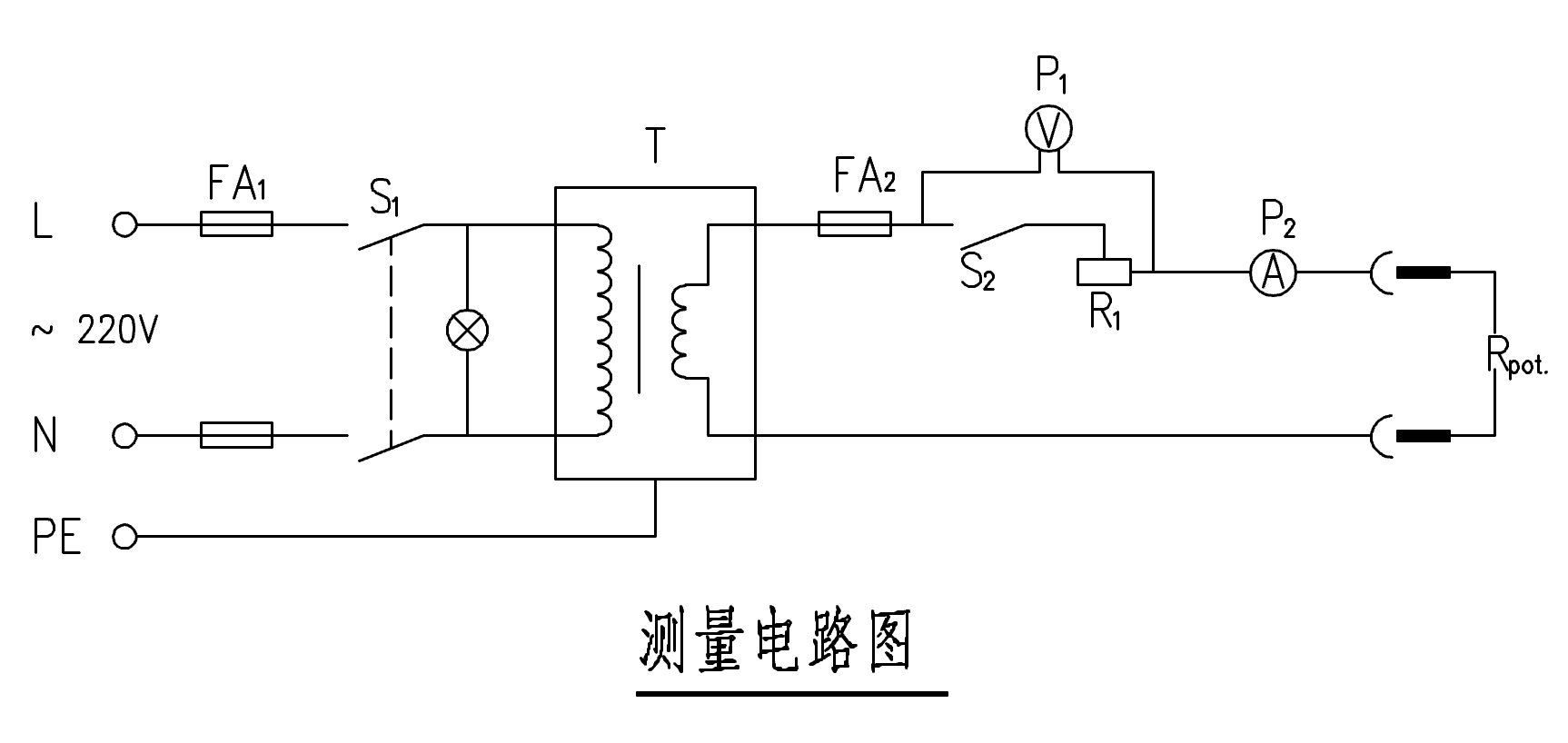 图1  测量电路图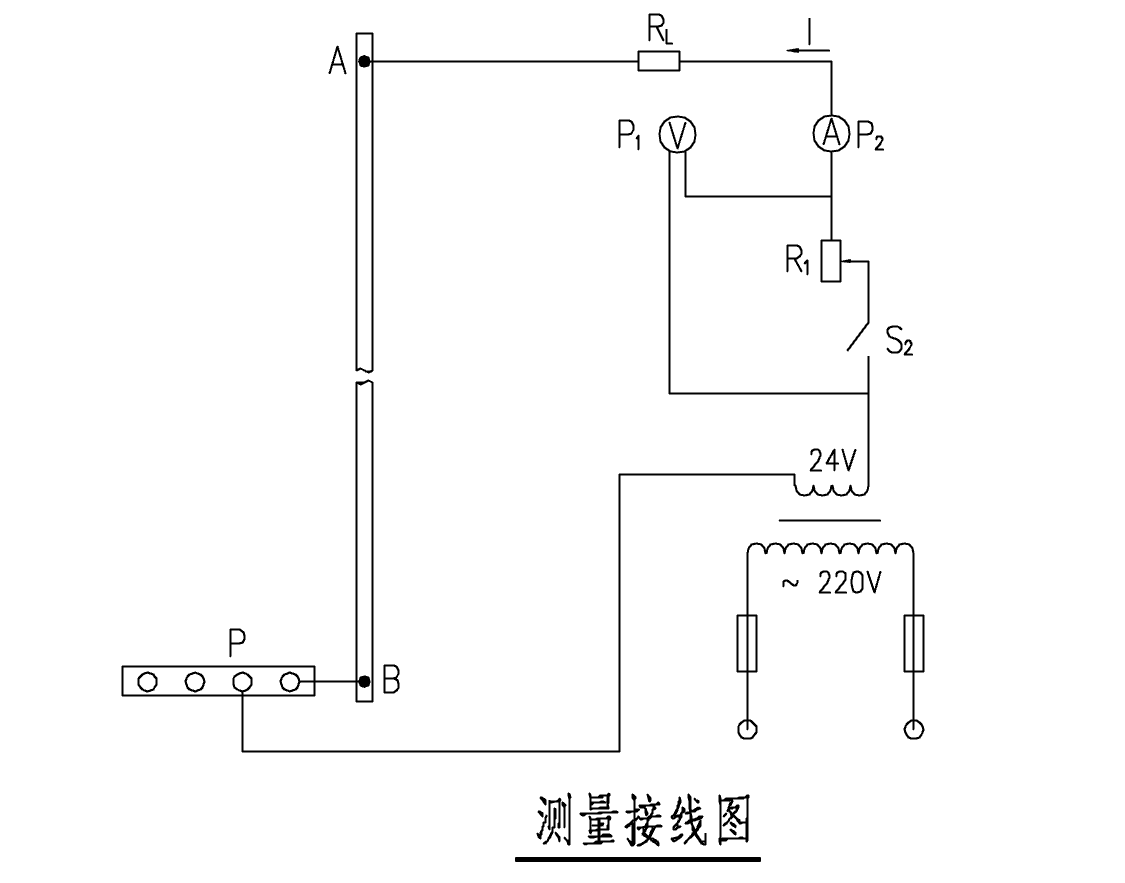 图2  测量接线图元件：T - 220/24V短路安全型变压器，200VA;        R1 - 可变线绕电阻器，4.7欧姆，120W;P1 - 电磁式电压表，30V，1.5或2.5级；P2 - 电磁式电流表，10A，1.5或2.5级；S1 - 两级转换开关，250V，5A；S2 - 按钮开关，15A;FA1 - 熔断器，熔片2~5A；FA2 - 熔断器，熔片15A；  注：FA1和S1可合用一台两极小型电磁式熔断器，脱扣器额定电流3A。1.在建筑物的底部（无地下室时为一层，有地下室时为地下室或一层），将测量导线连接到基础钢筋上的预埋件；当等电位连接带P与建筑物基础钢筋有链接时，也可连接到P上。2. 在建筑物的最上部，将测量导线连接到钢筋上的预埋件或引出导体上。3.将串入的线绕电阻调至最大值，断开S2。4.合上变压器一次侧电源后，从电压表P1上读取U1。5.合上S2，调节R1使电流表P2，Ｉ的读数为1A左右，并读取Ｉ和U2值。6.当按计算式: R=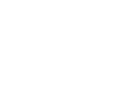    计算出的R值小于1欧姆时，则满足要求（R为测量连接线的电阻）。注：测量电路也可利用于对50HZ人身安全等电位连接是否满足要求的测量。7.10.2  采用接地电阻测试仪测试铝合金建筑物接地电阻。检验规则 8.1  检验分类检验分为型式检验、出厂检验、安装检验和成品检验。 8.2  出厂检验与安装检验8.2.1  铝合金低层房屋及移动屋应经生产厂家检验合格，并附有合格证，方可投入使用。8.2.2  出厂检验与安装检验的项目按附录B的要求进行。8.2.3  抽量和抽样全数检查。8.2.4  检验项目的检验标准，详见附录B。8.2.5  出厂检验的检查和验收在生产或使用现场进行。 8.3  型式检验8.3.1  有下列情况之一时应进行型式检验：a）新产品或者产品转厂生产的试制定型鉴定；b）正式生产后，如结构、材料、工艺有较大改变，可能影响产品性能时；c）出厂检验结果与上次型式检验有较大差异时；d）国家质量监督机构提出进行型式检验要求时。8.3.2  型式检验项目型式检验项目包括出厂检验的全部项目以及房屋保温隔热性能、隔声性能、抗风压性能、耐撞击性能、防雷性能、气密性、水密性、抗冷凝性能、消防性能等，当客户有要求时可由双方协商，增加试验项目。8.3.3  抽量和抽样型式检验样品应从出厂检验合格品种随机抽取，数量为一栋。8.3.4  型式检验项目的检验标准    详见7.1至7.10。 8.4  判定规则8.4.1  单项检验合格判定标准每一单项对照附录B及7.1至7.9中各项性能试验指标进行检验，在允许偏差以内的，可判定为单项检验合格，否则判定为单项检验不合格。8.4.2  主项检验合格判定标准a）附录B中带*号项目为重点检验项目，及7.1至7.10中各项性能试验指标，应全部合格；b）其它单项少于3项不合格，但不合格项没有超过允许偏差值±2mm；c）达到以上两条标准，可判定主项检验为合格，否则判定为主项检验不合格。8.4.3  铝合金低层房屋及移动屋总体检验合格判定标准：主项项目应全部检验合格，方可判定铝合金低层房屋及移动屋总体检验为合格，否则判定铝合金低层房屋及移动屋总体检验不合格。 8.5  成品检验成品检验项目及要求按附录B性能检验和标志要求执行标志、产品说明书9.1  标志9.1.1  房屋组装完毕后应有标牌，均应标识如下内容： a) 产品名称； b) 产品户型； c) 产品执行标准号； d) 出厂编号、出厂日期； e) 生产企业名称或商标； f) 生产企业详细地址； g) 承受载荷，kN/m2。 9.1.2  包装成捆的房屋的主要构件应有标签，标签应有下列内容： a) 产品名称； b) 产品户型; c) 构件/件数； d) 产品执行标准号； e) 出厂编号、出厂日期； f) 生产企业名称或商标； g) 生产企业详细地址。9.2  产品说明书房屋均应附有产品使用说明书，其内容应包括： a) 设计荷载、抗震设防烈度、安全及防火要求、适用区域、使用功能等应予以说明； b) 梁、柱材料材质规格、墙板、楼板、屋面板等主材的型号规格及燃烧性能等级； c)给出说明地基基础及预埋件要求和图示； d) 主要安装工艺说明，拆卸和堆放、运输、维修与保管说明； e) 应写明与火源接触的房间必须进行防火处理； f) 应明确水、暖、电等设备的安装要求； g) 严格按规定使用，不应随意改变使用功能，楼面使用荷载不应超过设计值，说明书应包含对用户的警示说明和使用中的注意事项，标注不能拆除的承重、节能或防火的构件或部件。 h) 特殊地理气候条件要求的防雷及抗风措施等。 包装、运输和贮存 10.1  包装 包装中应附装箱清单。 10.2  运输 在运输过程中应防止直接和酸、碱、盐等腐蚀介质接触，并应避免由于翻倒、抛掷、振动和碰撞而引起的损坏。 10.3  贮存 各组件应贮存在通风良好的仓库中，其周围环境应无腐蚀、易燃气体。对临时露天存放的组件应采取防雨、防潮和防碰撞等措施。 附录A（规范性附录）墙板平面内变形性能试验方法A.1  试验内容按GB/T 21086-2007内第5.1.6项平面内变形性能和抗震要求的表21评级，用油压千斤顶分别单独按X和Y方向来回推拉铝合金组合屋或单片墙板钢底架各3周期；A.2  试验过程按表25中各级所需的位移量，应由最低级开始试起，铝合金组合屋每组位移量应完成X和Y方向来回推拉测试，单片墙板应完成平面内方向来回推拉测试,在没任何破损情况下才可进级继续测试，直至铝合金组合屋出现明显的变形或构件脱落为止；观察和记录损坏情况；A.3  试验要求检测后按GB/T 21086-2007内第5.1.6条平面内变形性能和抗震要求进行评级。外墙墙体不得有明显的变形或脱落;所有构件不应有明显的损伤或严重的永久变形;玻璃不应出现破损或飞堕。附录B（规范性附录）   铝合金房屋检验项目B.1  检验内容铝合金房屋的检验项目包括从散件到成品房屋的所有需要检验的项目。B.2  检验分类检验项目可按散件检验、模块检验、安装检验、性能检验和成品检验进行分类。B.3  出厂检验部分检验项目需在工厂加工过程前或加工过程中，无法进行直接检验，应当由厂家在加工过程前和加工过程中自行检验，并出具相关质量证明文件。出厂检验包括相应的质量证明文件和出厂时可直接检验的项目。B.4  散件检验表B-1  散件检验的项目表B-1（续）B.5  模块检验表B-2  模块检验的项目表B-2（续）B.6  安装检验分为结构组装检验和室内装饰检验表B-3  结构组装检验的项目表B-3（续）表B-3（续）表B-4  室内装饰检验的项目表B-4（续）B.7  性能检验表B-5  性能检验的项目B.8  房屋标志要求表B-6  房屋标志要求用途住宅办公医院配套旅店商店学校配套幼儿园代号H(House)O(Office)M(Medical)I()B(business)S(school)K（kindergarten）产品适用区域严寒地区寒冷地区夏热冬冷地区夏热冬暖地区温和地区代号VCCCHCHWWW铝合金材料合金牌号供应状态铝型材6系合金T5、T6铝型材7系合金T6铝板材5系合金H钢材合金结构钢Q序号紧固件材料名称执行标准1六角头螺栓六角头螺栓GB/T 3098.1-2010
GB/T 5782-2016 
GB/T 5783-2016 
GB/T 6170-2015 GB/T 16938-20081六角头螺栓六角头螺栓(全螺纹)GB/T 3098.1-2010
GB/T 5782-2016 
GB/T 5783-2016 
GB/T 6170-2015 GB/T 16938-20081六角头螺栓螺母GB/T 3098.1-2010
GB/T 5782-2016 
GB/T 5783-2016 
GB/T 6170-2015 GB/T 16938-20081六角头螺栓平垫片GB/T 3098.1-2010
GB/T 5782-2016 
GB/T 5783-2016 
GB/T 6170-2015 GB/T 16938-20081六角头螺栓弹垫片GB/T 3098.1-2010
GB/T 5782-2016 
GB/T 5783-2016 
GB/T 6170-2015 GB/T 16938-20081六角头螺栓不锈钢六角头螺栓GB/T 3098.1-2010
GB/T 5782-2016 
GB/T 5783-2016 
GB/T 6170-2015 GB/T 16938-2008序号紧固件材料名称执行标准2不锈钢螺钉不锈钢六角头自钻自攻螺钉GB/T 819.1-2016 GB/T 819.2-2016 GB/T15856.1-2002 GB/T15856.2-2002  GB/T93-1987    GB/T97.1-2002GB/T 3098.3-2000
GB/T 3098.4-2000GB/T 3098.5-2016
GB/T 3098.6-2014
GB/T 3098.21-2014 2不锈钢螺钉不锈钢十字槽盘头自攻自钻螺钉GB/T 819.1-2016 GB/T 819.2-2016 GB/T15856.1-2002 GB/T15856.2-2002  GB/T93-1987    GB/T97.1-2002GB/T 3098.3-2000
GB/T 3098.4-2000GB/T 3098.5-2016
GB/T 3098.6-2014
GB/T 3098.21-2014 2不锈钢螺钉不锈钢十字槽沉头自钻自攻螺钉GB/T 819.1-2016 GB/T 819.2-2016 GB/T15856.1-2002 GB/T15856.2-2002  GB/T93-1987    GB/T97.1-2002GB/T 3098.3-2000
GB/T 3098.4-2000GB/T 3098.5-2016
GB/T 3098.6-2014
GB/T 3098.21-2014 2不锈钢螺钉304不锈钢十字槽盘头自攻螺钉GB/T 819.1-2016 GB/T 819.2-2016 GB/T15856.1-2002 GB/T15856.2-2002  GB/T93-1987    GB/T97.1-2002GB/T 3098.3-2000
GB/T 3098.4-2000GB/T 3098.5-2016
GB/T 3098.6-2014
GB/T 3098.21-2014 2不锈钢螺钉304不锈钢十字槽沉头自攻螺钉GB/T 819.1-2016 GB/T 819.2-2016 GB/T15856.1-2002 GB/T15856.2-2002  GB/T93-1987    GB/T97.1-2002GB/T 3098.3-2000
GB/T 3098.4-2000GB/T 3098.5-2016
GB/T 3098.6-2014
GB/T 3098.21-2014 2不锈钢螺钉304不锈钢十字槽盘头木牙螺钉GB/T 819.1-2016 GB/T 819.2-2016 GB/T15856.1-2002 GB/T15856.2-2002  GB/T93-1987    GB/T97.1-2002GB/T 3098.3-2000
GB/T 3098.4-2000GB/T 3098.5-2016
GB/T 3098.6-2014
GB/T 3098.21-2014 2不锈钢螺钉304不锈钢平垫片GB/T 819.1-2016 GB/T 819.2-2016 GB/T15856.1-2002 GB/T15856.2-2002  GB/T93-1987    GB/T97.1-2002GB/T 3098.3-2000
GB/T 3098.4-2000GB/T 3098.5-2016
GB/T 3098.6-2014
GB/T 3098.21-2014 2不锈钢螺钉304不锈钢弹垫片GB/T 819.1-2016 GB/T 819.2-2016 GB/T15856.1-2002 GB/T15856.2-2002  GB/T93-1987    GB/T97.1-2002GB/T 3098.3-2000
GB/T 3098.4-2000GB/T 3098.5-2016
GB/T 3098.6-2014
GB/T 3098.21-2014 2不锈钢螺钉304不锈钢丝杆GB/T 819.1-2016 GB/T 819.2-2016 GB/T15856.1-2002 GB/T15856.2-2002  GB/T93-1987    GB/T97.1-2002GB/T 3098.3-2000
GB/T 3098.4-2000GB/T 3098.5-2016
GB/T 3098.6-2014
GB/T 3098.21-2014 2不锈钢螺钉不锈钢自锁盖形螺母GB/T 819.1-2016 GB/T 819.2-2016 GB/T15856.1-2002 GB/T15856.2-2002  GB/T93-1987    GB/T97.1-2002GB/T 3098.3-2000
GB/T 3098.4-2000GB/T 3098.5-2016
GB/T 3098.6-2014
GB/T 3098.21-2014 2不锈钢螺钉不锈钢膨胀螺钉GB/T 819.1-2016 GB/T 819.2-2016 GB/T15856.1-2002 GB/T15856.2-2002  GB/T93-1987    GB/T97.1-2002GB/T 3098.3-2000
GB/T 3098.4-2000GB/T 3098.5-2016
GB/T 3098.6-2014
GB/T 3098.21-2014 2不锈钢螺钉圆柱头内六角机丝全牙GB/T 819.1-2016 GB/T 819.2-2016 GB/T15856.1-2002 GB/T15856.2-2002  GB/T93-1987    GB/T97.1-2002GB/T 3098.3-2000
GB/T 3098.4-2000GB/T 3098.5-2016
GB/T 3098.6-2014
GB/T 3098.21-2014 3镀层螺钉镀达克罗外六角自攻自钻螺钉GB 845-2017   GB 846-2017   3镀层螺钉镀锌十字沉头自攻螺钉GB 845-2017   GB 846-2017   3镀层螺钉十字盘头自钻自攻螺钉GB 845-2017   GB 846-2017   3镀层螺钉十字沉头自钻自攻螺钉GB 845-2017   GB 846-2017   3镀层螺钉沉头钻尾自攻螺钉GB 845-2017   GB 846-2017   3镀层螺钉镀锌平垫片GB 845-2017   GB 846-2017   3镀层螺钉镀锌弹垫片GB 845-2017   GB 846-2017   3镀层螺钉镀锌膨胀螺钉GB 845-2017   GB 846-2017   建筑层数建筑的体形系数≤3层0.55地区建筑层数体型系数严寒≤3层0.50寒冷≤3层0.52朝    向窗墙面积比窗墙面积比朝    向严寒地区寒冷地区北0.25～0.350.30～0.40东 、西0.30～0.400.35～0.45南0.45～0.550.50～0.60屋顶外墙0.4＜K≤0.9，D a  ≥2.52.0＜K≤2.5,D≥3.0或1.5＜K≤2.0,D≥2.8或0.7＜K≤1.5,D≥2.5K≤0.4K≤0.7注：外墙传热系数K和热惰性指标D要求中，2.0＜K≤2.5,D≥3.0这一档仅适用于南区。注：外墙传热系数K和热惰性指标D要求中，2.0＜K≤2.5,D≥3.0这一档仅适用于南区。a   D＜2.5的轻质屋顶和东、西墙，还应满足GB50176所规定的隔热要求。a   D＜2.5的轻质屋顶和东、西墙，还应满足GB50176所规定的隔热要求。外墙平均指标外窗平均传热系数K[W/(m²•K)]外窗加权平均综合遮阳系数Sw外窗加权平均综合遮阳系数Sw外窗加权平均综合遮阳系数Sw外窗加权平均综合遮阳系数Sw外墙平均指标外窗平均传热系数K[W/(m²•K)]平均窗地面积比CMF≤0.25或平均窗墙面积比CMW≤0.25平均窗地面积比0.25＜CMF≤0.30或平均窗墙面积比0.25＜CMW≤0.30平均窗地面积比0.30＜CMF≤0.35或平均窗墙面积比0.30＜CMW≤0.35平均窗地面积比0.35＜CMF≤0.40或平均窗墙面积比0.35＜CMW≤0.40K≤2.0 D≥2.84.0≤0.3≤0.2－－K≤2.0 D≥2.83.5≤0.5≤0.3≤0.2－K≤2.0 D≥2.83.0≤0.7≤0.5≤0.4≤0.3K≤2.0 D≥2.82.5≤0.8≤0.6≤0.6≤0.4K≤1.5 D≥2.56.0≤0.6≤0.3－－K≤1.5 D≥2.55.5≤0.8≤0.4－－K≤1.5 D≥2.55.0≤0.9≤0.6≤0.3－K≤1.5 D≥2.54.5≤0.9≤0.7≤0.5≤0.2K≤1.5 D≥2.54.0≤0.9≤0.8≤0.6≤0.4K≤1.5 D≥2.53.5≤0.9≤0.9≤0.7≤0.5K≤1.5 D≥2.53.0≤0.9≤0.9≤0.8≤0.6K≤1.5 D≥2.52.5≤0.9≤0.9≤0.9≤0.7K≤1.0 D≥2.5或K≤0.76.0≤0.9≤0.9≤0.6≤0.2K≤1.0 D≥2.5或K≤0.75.5≤0.9≤0.9≤0.8≤0.6K≤1.0 D≥2.5或K≤0.75.0≤0.9≤0.9≤0.8≤0.7K≤1.0 D≥2.5或K≤0.74.5≤0.9≤0.9≤0.8≤0.6K≤1.0 D≥2.5或K≤0.74.0≤0.9≤0.9≤0.9≤0.7K≤1.0 D≥2.5或K≤0.73.5≤0.9≤0.9≤0.9≤0.8外墙平均指标外窗加权平均综合遮阳系数Sw外窗加权平均综合遮阳系数Sw外窗加权平均综合遮阳系数Sw外窗加权平均综合遮阳系数Sw外窗加权平均综合遮阳系数Sw外墙平均指标平均窗地面积比CMF≤0.25或平均窗墙面积比CMW≤0.25平均窗地面积比0.25＜CMF≤0.30或平均窗墙面积比0.25＜CMW≤0.30平均窗地面积比0.30＜CMF≤0.35或平均窗墙面积比0.30＜CMW≤0.35平均窗地面积比0.35＜CMF≤0.40或平均窗墙面积比0.35＜CMW≤0.40平均窗地面积比0.40＜CMF≤0.45或平均窗墙面积比0.40＜CMW≤0.45K≤2.5 D≥3.00.5≤0.4≤0.3≤0.2－K≤2.0D≥2.8≤0.6≤0.5≤0.4≤0.3≤0.2K≤1.5D≥2.5≤0.8≤0.7≤0.6≤0.5≤0.4K≤1.0D≥2.5或K≤0.7≤0.9≤0.8≤0.7≤0.6≤0.5注1：外窗包括阳台门。注2：ρ为外墙外表面的太阳辐射吸收系数，ρ≤0.8。注1：外窗包括阳台门。注2：ρ为外墙外表面的太阳辐射吸收系数，ρ≤0.8。注1：外窗包括阳台门。注2：ρ为外墙外表面的太阳辐射吸收系数，ρ≤0.8。注1：外窗包括阳台门。注2：ρ为外墙外表面的太阳辐射吸收系数，ρ≤0.8。注1：外窗包括阳台门。注2：ρ为外墙外表面的太阳辐射吸收系数，ρ≤0.8。注1：外窗包括阳台门。注2：ρ为外墙外表面的太阳辐射吸收系数，ρ≤0.8。围护结构部位围护结构部位传热系数K/[W/(m²•K)]传热系数K/[W/(m²•K)]围护结构部位围护结构部位热惰性指标D≤2.5热惰性指标D＞2.5体形系数≤0.40屋面0.81.0体形系数≤0.40外墙1.01.5体形系数≤0.40底面接触室外空气的架空或外挑楼板1.51.5体形系数≤0.40分户墙、楼板、楼梯间隔墙、外走廊隔墙2.02.0体形系数≤0.40户门3.0（通往封闭空间）2.0（通往非封闭空间或户外）3.0（通往封闭空间）2.0（通往非封闭空间或户外）体形系数≤0.40外窗按JGJ 134-2010，4.0.5条要求按JGJ 134-2010，4.0.5条要求体形系数＞0.40屋面0.50.6体形系数＞0.40外墙0.81.0体形系数＞0.40底面接触室外空气的架空或外挑楼板1.01.0体形系数＞0.40分户墙、楼板、楼梯间隔墙、外走廊隔墙2.02.0体形系数＞0.40户门3.0（通往封闭空间）2.0（通往非封闭空间或户外）3.0（通往封闭空间）2.0（通往非封闭空间或户外）体形系数＞0.40外窗按JGJ 134-2010，4.0.5条要求按JGJ 134-2010，4.0.5条要求建筑窗墙面积比传热系数K[W/(m²•K)]外窗综合遮阳系数SCw(东、西向/南向)体形系数≤0.40窗墙面积比≤0.204.7-/-体形系数≤0.400.20＜窗墙面积比≤0.304.0-/-体形系数≤0.400.30＜窗墙面积比≤0.403.2夏季≤0.40/夏季≤0.45体形系数≤0.400.40＜窗墙面积比≤0.452.8夏季≤0.35/夏季≤0.40体形系数≤0.400.45＜窗墙面积比≤0.602.5东、西、南向设置外遮阳夏季≤0.25 冬季≥0.60体型系数＞0.40窗墙面积比≤0.204.0-/-体型系数＞0.400.20＜窗墙面积比≤0.303.2-/-体型系数＞0.400.30＜窗墙面积比≤0.402.8夏季≤0.40/夏季≤0.45体型系数＞0.400.40＜窗墙面积比≤0.452.5夏季≤0.35/夏季≤0.40体型系数＞0.400.45＜窗墙面积比≤0.602.3东、西、南向设置外遮阳夏季≤0.25 冬季≥0.60注1： 表中的“东、西”代表从东或西偏北30°（含30°）至偏南60°（含60°）的范围；“南”代表从南偏东30°至偏西30°的范围。注2：楼梯间、外走廊的窗不按本表规定执行。注1： 表中的“东、西”代表从东或西偏北30°（含30°）至偏南60°（含60°）的范围；“南”代表从南偏东30°至偏西30°的范围。注2：楼梯间、外走廊的窗不按本表规定执行。注1： 表中的“东、西”代表从东或西偏北30°（含30°）至偏南60°（含60°）的范围；“南”代表从南偏东30°至偏西30°的范围。注2：楼梯间、外走廊的窗不按本表规定执行。注1： 表中的“东、西”代表从东或西偏北30°（含30°）至偏南60°（含60°）的范围；“南”代表从南偏东30°至偏西30°的范围。注2：楼梯间、外走廊的窗不按本表规定执行。围护结构部位围护结构部位传热系数K [ W/(m2•K)]（≤ 3层建筑）屋面屋面0.20外墙外墙0.25架空或外挑楼板架空或外挑楼板0.30非采暖地下室顶板非采暖地下室顶板0.35分隔采暖与非采暖空间的隔墙分隔采暖与非采暖空间的隔墙1.2分隔采暖与非采暖空间的户门分隔采暖与非采暖空间的户门1.5阳台门下部门芯板阳台门下部门芯板1.2外墙窗墙面积比≤0.22.0外墙0.2＜窗墙面积比≤0.31.8外墙0.3＜窗墙面积比≤0.41.6外墙0.4＜窗墙面积比≤0.451.5围护结构部位围护结构部位传热系数K [ W/(m2•K)]（≤3层建筑）屋面屋面0.25外墙外墙0.30架空或外挑楼板架空或外挑楼板0.30非采暖地下室顶板非采暖地下室顶板0.35分隔采暖与非采暖空间的隔墙分隔采暖与非采暖空间的隔墙1.2分隔采暖与非采暖空间的户门分隔采暖与非采暖空间的户门1.5阳台门下部门芯板阳台门下部门芯板1.2外墙窗墙面积比≤0.22.0外墙0.2＜窗墙面积比≤0.31.8外墙0.3＜窗墙面积比≤0.41.6外墙0.4＜窗墙面积比≤0.451.5围护结构部位围护结构部位传热系数K [ W/(m2•K)]（≤3层建筑）屋面屋面0.30外墙外墙0.35架空或外挑楼板架空或外挑楼板0.35非采暖地下室顶板非采暖地下室顶板0.50分隔采暖与非采暖空间的隔墙分隔采暖与非采暖空间的隔墙1.5分隔采暖与非采暖空间的户门分隔采暖与非采暖空间的户门1.5阳台门下部门芯板阳台门下部门芯板1.2外墙窗墙面积比≤0.22.0外墙0.2＜窗墙面积比≤0.31.8外墙0.3＜窗墙面积比≤0.41.6外墙0.4＜窗墙面积比≤0.451.5围护结构部位围护结构部位传热系数K [ W/(m2•K)]（≤3层建筑）屋面屋面0.35外墙外墙0.45架空或外挑楼板架空或外挑楼板0.45非采暖地下室顶板非采暖地下室顶板0.50分隔采暖与非采暖空间的隔墙分隔采暖与非采暖空间的隔墙1.5分隔采暖与非采暖空间的户门分隔采暖与非采暖空间的户门2.0阳台门下部门芯板阳台门下部门芯板1.7外墙窗墙面积比≤0.22.8外墙0.2＜窗墙面积比≤0.32.5外墙0.3＜窗墙面积比≤0.42.0外墙0.4＜窗墙面积比≤0.451.8围护结构部位围护结构部位传热系数K [ W/(m2•K)]（≤3层建筑）屋面屋面0.35外墙外墙0.45架空或外挑楼板架空或外挑楼板0.45非采暖地下室顶板非采暖地下室顶板0.50分隔采暖与非采暖空间的隔墙分隔采暖与非采暖空间的隔墙1.5分隔采暖与非采暖空间的户门分隔采暖与非采暖空间的户门2.0阳台门下部门芯板阳台门下部门芯板1.7外墙窗墙面积比≤0.22.8外墙0.2＜窗墙面积比≤0.32.5外墙0.3＜窗墙面积比≤0.42.0外墙0.4＜窗墙面积比≤0.451.8围护结构部位围护结构部位遮阳系数SC（东、西向/南、北向）围护结构部位围护结构部位≤3层建筑外窗窗墙面积比≤0.2---/---外窗0.2＜窗墙面积比≤0.3---/---外窗0.3＜窗墙面积比≤0.40.45/---外窗0.4＜窗墙面积比≤0.50.35/---围护结构部位传热系数K[W/(m2•K)]传热系数K[W/(m2•K)]传热系数K[W/(m2•K)]传热系数K[W/(m2•K)]传热系数K[W/(m2•K)]围护结构部位严寒A、B 区严寒C 区寒冷地区夏热冬冷地区夏热冬暖地区屋面≤0.35≤0.45≤0.55≤0.70≤0.90外墙≤0.45≤0.50≤0.60≤1.0≤1.5底面接触室外空气的架空或外挑楼板≤0.45≤0.50≤0.60≤1.0——地下车库与供暖房间之间的楼板≤0.50≤0.70≤1.0————注：外墙包括非透光幕墙。注：外墙包括非透光幕墙。注：外墙包括非透光幕墙。注：外墙包括非透光幕墙。注：外墙包括非透光幕墙。注：外墙包括非透光幕墙。围护结构部位传热系数K[W/(m2·K)]传热系数K[W/(m2·K)]传热系数K[W/(m2·K)]传热系数K[W/(m2·K)]传热系数K[W/(m2·K)]太阳得热系数SHGC太阳得热系数SHGC太阳得热系数SHGC外窗严寒A、B 区严寒C 区寒冷地区夏热冬冷地区夏热冬暖地区寒冷地区夏热冬冷地区夏热冬暖地区单一立面外窗≤2.0≤2.2≤2.5≤3.0≤4.0——≤0.52≤0.48屋顶透光部分≤2.0≤2.0≤2.0≤2.0≤2.0≤0.440.35≤0.30注1：外窗包括透光幕墙。注2：单一立面外窗包括透光幕墙。注3：屋顶透光部分包括屋顶透光部分面积≤20%。注1：外窗包括透光幕墙。注2：单一立面外窗包括透光幕墙。注3：屋顶透光部分包括屋顶透光部分面积≤20%。注1：外窗包括透光幕墙。注2：单一立面外窗包括透光幕墙。注3：屋顶透光部分包括屋顶透光部分面积≤20%。注1：外窗包括透光幕墙。注2：单一立面外窗包括透光幕墙。注3：屋顶透光部分包括屋顶透光部分面积≤20%。注1：外窗包括透光幕墙。注2：单一立面外窗包括透光幕墙。注3：屋顶透光部分包括屋顶透光部分面积≤20%。注1：外窗包括透光幕墙。注2：单一立面外窗包括透光幕墙。注3：屋顶透光部分包括屋顶透光部分面积≤20%。注1：外窗包括透光幕墙。注2：单一立面外窗包括透光幕墙。注3：屋顶透光部分包括屋顶透光部分面积≤20%。注1：外窗包括透光幕墙。注2：单一立面外窗包括透光幕墙。注3：屋顶透光部分包括屋顶透光部分面积≤20%。注1：外窗包括透光幕墙。注2：单一立面外窗包括透光幕墙。注3：屋顶透光部分包括屋顶透光部分面积≤20%。构件名称空气声隔声单值评价量十频谱修正量/dB空气声隔声单值评价量十频谱修正量/dB分户墙、分户楼板计权隔声量+粉红噪声频谱修正量 Rw+C＞45分隔住宅和非居住用途空间的楼板计权隔声量十交通噪声频谱修正量 Rw+Ctr＞51构件名称空气声隔声单值评价量十频谱修正量/dB空气声隔声单值评价量十频谱修正量/dB分户墙、分户楼板计权隔声量十交通噪声频谱修正量 Rw+Ctr≥30分隔住宅和非居住用途空间的楼板计权隔声量十交通噪声频谱修正量 Rw+Ctr≥25注：外窗包括未封闭的阳台门。注：外窗包括未封闭的阳台门。注：外窗包括未封闭的阳台门。构件名称撞击声隔声单值评价量/dB撞击声隔声单值评价量/dB卧室、起居室（厅）的分户楼板计权规范化撞击声压级Ln,w（实验室测量） <75卧室、起居室（厅）的分户楼板计权标准化撞击声压级L'nT,w（现场测量） ≤75室内室外撞击能量 E/(N·m)900500降落高度 H/mm20001100分级代号12345分级指标L/300L/200L/150L/100≥L/100支承结构类型支承结构类型相对挠度绝对挠度/mm构件式玻璃幕墙
单元式幕墙铝合金型材L/18020(30)a构件式玻璃幕墙
单元式幕墙钢型材L/25020(30)a构件式玻璃幕墙
单元式幕墙玻璃面板短边距/60-金属板幕墙铝合金型材L/180-金属板幕墙钢型材L/250-注： 相对挠度包括L跨度。注： 相对挠度包括L跨度。注： 相对挠度包括L跨度。注： 相对挠度包括L跨度。a  括号内数据适用于跨距超过4 500mm的建筑幕墙产品。a  括号内数据适用于跨距超过4 500mm的建筑幕墙产品。a  括号内数据适用于跨距超过4 500mm的建筑幕墙产品。a  括号内数据适用于跨距超过4 500mm的建筑幕墙产品。分级代号123456789 a分级指标值
P3/kPa1.0≤P3
<1.51.5≤P3
<2.02.0≤P3
<2.52.5≤P3
<3.03.0≤P3
<3.53.5≤P3
<4.04.0≤P3
<4.54.5≤P3
<5.0P3≥5.0  注： 分级指标值P3为正、负风压测试值绝对值的较小值。  注： 分级指标值P3为正、负风压测试值绝对值的较小值。  注： 分级指标值P3为正、负风压测试值绝对值的较小值。  注： 分级指标值P3为正、负风压测试值绝对值的较小值。  注： 分级指标值P3为正、负风压测试值绝对值的较小值。  注： 分级指标值P3为正、负风压测试值绝对值的较小值。  注： 分级指标值P3为正、负风压测试值绝对值的较小值。  注： 分级指标值P3为正、负风压测试值绝对值的较小值。  注： 分级指标值P3为正、负风压测试值绝对值的较小值。  注： 分级指标值P3为正、负风压测试值绝对值的较小值。9级时需同时标注P3的测试值。如：属9级((5.5kPa) 。9级时需同时标注P3的测试值。如：属9级((5.5kPa) 。9级时需同时标注P3的测试值。如：属9级((5.5kPa) 。9级时需同时标注P3的测试值。如：属9级((5.5kPa) 。9级时需同时标注P3的测试值。如：属9级((5.5kPa) 。9级时需同时标注P3的测试值。如：属9级((5.5kPa) 。9级时需同时标注P3的测试值。如：属9级((5.5kPa) 。9级时需同时标注P3的测试值。如：属9级((5.5kPa) 。9级时需同时标注P3的测试值。如：属9级((5.5kPa) 。9级时需同时标注P3的测试值。如：属9级((5.5kPa) 。分级12345678分级指标值q1/[m3/(m·h)]4.0≥q1＞3.53.5≥q1＞3.03.0≥q1＞2.52.5≥q1＞2.02.0≥q1＞1.51.5≥q1＞1.01.0≥q1＞0.5q1≤0.5分级指标值q2/[m3/(m2·h)]12≥q2＞10.510.5≥q2＞9.09.0≥q2＞7.57.5≥q2＞6.06.0≥q2＞4.54.5≥q2＞3.03.0≥q2＞1.5q2≤1.5分级1234分级指标值qA/[m3/(m2·h)]4.0≥qA＞2.02.0≥qA＞1.21.2≥qA＞0.5qA≤0.5分级123456 a 分级指标/Pa100≥＞150150≥＞250250≥＞350350≥＞500500≥＞700≥700a  第6级应在分级后同时注明具体的检测压力差值。a  第6级应在分级后同时注明具体的检测压力差值。a  第6级应在分级后同时注明具体的检测压力差值。a  第6级应在分级后同时注明具体的检测压力差值。a  第6级应在分级后同时注明具体的检测压力差值。a  第6级应在分级后同时注明具体的检测压力差值。a  第6级应在分级后同时注明具体的检测压力差值。分级12345分级指标/Pa500≥＞700700≥＞10001000≥＞15001500≥＞2000≥2000a  第5级应在分级后同时注明具体的检测压力差值。a  第5级应在分级后同时注明具体的检测压力差值。a  第5级应在分级后同时注明具体的检测压力差值。a  第5级应在分级后同时注明具体的检测压力差值。a  第5级应在分级后同时注明具体的检测压力差值。a  第5级应在分级后同时注明具体的检测压力差值。建筑物构件建筑物构件燃烧性能和耐火极限（h）墙承重墙难燃性 1.00墙非承重外墙难燃性0.75墙楼梯间的墙 
电梯井的墙 
住宅单元之间的墙 
住宅分户墙难燃性1.00墙疏散走道两侧的隔墙难燃性 0.75墙房间隔墙难燃性0.25柱柱难燃性 1.00梁梁难燃性 1.00楼板楼板难燃性0.50屋顶承重构件屋顶承重构件难燃性0.25疏散楼梯疏散楼梯难燃性0.50吊顶（包括吊顶搁栅）吊顶（包括吊顶搁栅）可燃性建筑物构件的燃烧性能和耐火极限建筑物构件的燃烧性能和耐火极限耐火等级构件名称构件名称四级墙防火墙不燃性 3.00墙承重墙难燃性 0.5墙非承重外墙可燃性墙楼梯间的墙 
电梯井的墙 
住宅单元之间的墙 
住宅分户墙难燃性0.5墙疏散走道两侧的隔墙难燃性 0.25墙房间隔墙难燃性0.25柱柱难燃性 0.5梁梁难燃性 0.5楼板楼板可燃性屋顶承重构件屋顶承重构件可燃性疏散楼梯疏散楼梯可燃性吊顶（包括吊顶搁栅）吊顶（包括吊顶搁栅）可燃性项次检验项目检验标准检验标准允许偏差1钢配件尺寸长度GB/T 706-2016热轧型钢GB 9787-1988 热轧等边角钢尺寸、外形、重量及允许偏差1钢配件尺寸宽度GB/T 706-2016热轧型钢GB 9787-1988 热轧等边角钢尺寸、外形、重量及允许偏差1钢配件尺寸厚度GB/T 706-2016热轧型钢GB 9787-1988 热轧等边角钢尺寸、外形、重量及允许偏差1钢配件尺寸角度GB/T 706-2016热轧型钢GB 9787-1988 热轧等边角钢尺寸、外形、重量及允许偏差1钢配件尺寸开孔GB/T 706-2016热轧型钢GB 9787-1988 热轧等边角钢尺寸、外形、重量及允许偏差2紧固类材料尺寸长度按本标准表4连接材料要求2紧固类材料尺寸直径按本标准表4连接材料要求2紧固类材料外观外观按本标准表4连接材料要求2紧固类材料验证合格证验证合格证按本标准表4连接材料要求3铝合金加工预制材料外观颜色符合GB 50576的规定3铝合金加工预制材料外观切口符合GB 50576的规定3铝合金加工预制材料外观痕迹符合GB 50576的规定3铝合金加工预制材料尺寸长度符合GB 50576的规定3铝合金加工预制材料尺寸宽度符合GB 50576的规定3铝合金加工预制材料开孔中心点符合GB 50576的规定3铝合金加工预制材料开孔圆孔直径符合GB 50576的规定3铝合金加工预制材料开孔长孔直径符合GB 50576的规定3铝合金加工预制材料切角切角长度符合GB 5237.1-5 、GB/T 6892的规定3铝合金加工预制材料切角切角角度符合GB 5237.1-5 、GB/T 6892的规定3铝合金加工预制材料切角切角方向符合GB 5237.1-5 、GB/T 6892的规定4铝合金型材外观颜色符合GB 5237.1-5 、GB/T 6892的规定4铝合金型材外观切口符合GB 5237.1-5 、GB/T 6892的规定4铝合金型材外观痕迹符合GB 5237.1-5 、GB/T 6892的规定4铝合金型材尺寸长度符合GB 5237.1-5 、GB/T 6892的规定4铝合金型材尺寸宽度符合GB 5237.1-5 、GB/T 6892的规定项次检验项目检验标准检验标准允许偏差5外购材料尺寸长度符合GB/T3880.2-.3的规定5外购材料尺寸宽度符合GB/T3880.2-.3的规定5外购材料尺寸厚度符合GB/T3880.2-.3的规定5外购材料外观外观符合GB/T3880.2-.3的规定5外购材料验证合格证验证合格证符合GB/T3880.2-.3的规定6板材尺寸长度符合B/T 15102和GB 18580的规定6板材尺寸宽度符合B/T 15102和GB 18580的规定6板材尺寸厚度符合B/T 15102和GB 18580的规定6板材尺寸对角线符合B/T 15102和GB 18580的规定6板材外观外观符合B/T 15102和GB 18580的规定6板材验证合格证验证合格证符合B/T 15102和GB 18580的规定7涂料、胶合剂验证合格证验证合格证符合GB 16776的规定7涂料、胶合剂检测报告检测报告符合GB 16776的规定7涂料、胶合剂有害物质含量有害物质含量符合GB 16776的规定7涂料、胶合剂包装标示包装标示符合GB 16776的规定8天花龙骨材料尺寸长度符合GB 16776的规定8天花龙骨材料尺寸宽度符合GB/T 11981的规定8天花龙骨材料尺寸厚度符合GB/T 11981的规定8天花龙骨材料外观外观符合GB/T 11981的规定8天花龙骨材料验证合格证验证合格证符合GB/T 11981的规定9水电管材尺寸长度符合GB/T 11981的规定9水电管材尺寸直径符合GB/T 33608和GB/T 32463的规定9水电管材尺寸厚度符合GB/T 33608和GB/T 32463的规定9水电管材外观外观符合GB/T 33608和GB/T 32463的规定9水电管材验证合格证验证合格证符合GB/T 33608和GB/T 32463的规定10电线、电缆材料铜芯直径铜芯直径符合GB/T 33608和GB/T 32463的规定10电线、电缆材料芯数芯数符合GB/T 5023的规定10电线、电缆材料颜色颜色符合GB/T 5023的规定10电线、电缆材料验证合格证验证合格证符合GB/T 5023的规定11木地板尺寸长度符合GB/T 5023的规定11木地板尺寸宽度符合GB/T 5023的规定11木地板尺寸厚度符合GB/T 18103的规定11木地板外观外观符合GB/T 18103的规定11木地板木种木种符合GB/T 18103的规定11木地板层数层数符合GB/T 18103的规定11木地板验证合格证验证合格证符合GB/T 18103的规定序号项目检验标准允许偏差检验方法备注1铝地板、外墙板和屋面板模块预制模块长度±1卷尺测量1铝地板、外墙板和屋面板模块预制模块宽度±1卷尺测量1铝地板、外墙板和屋面板模块           
预制模块对角线   
≤3m，±1≥3m，±2≥10m，±3卷尺测量1铝地板、外墙板和屋面板模块预制模块孔位尺寸±1卷尺测量1铝地板、外墙板和屋面板模块结构螺丝分布间隔±3卷尺测量1铝地板、外墙板和屋面板模块拼装槽位打胶目视检查1铝地板、外墙板和屋面板模块装饰面质量目视检查2平台模块预制模块长度±1卷尺测量2平台模块预制模块宽度±1卷尺测量2平台模块预制模块对角线   
≤3m±1                                       
 ≥3m±2
≥10m±3卷尺测量2平台模块预制模块孔位尺寸±1卷尺测量2平台模块结构螺丝分布间隔±3卷尺测量2平台模块平台板块吊环孔与底梁螺丝垂直±1卷尺测量2平台模块平台四周收边±2卷尺测量2平台模块结构螺丝紧固手触检测2平台模块装饰面质量3门窗、门窗套预制模块长度±1卷尺测量3门窗、门窗套预制模块宽度±1卷尺测量3门窗、门窗套预制模块对角线±1.5卷尺测量3门窗、门窗套毛条、胶条装配手触检查3门窗、门窗套五金配件安装目视检查3门窗、门窗套拼接位打胶目视检查3门窗、门窗套装饰面质量目视检查4内墙模块预制模块长度±2卷尺测量4内墙模块预制模块宽度±2卷尺测量4内墙模块预制模块对角线±3卷尺测量4内墙模块预制模块孔位尺寸±2卷尺测量4内墙模块预制模块角度±0.5°卷尺测量4内墙模块结构拉钉分布间隔          ±3卷尺测量序号项目检验标准允许偏差检验方法备注5饰面板预制预制模块长度 ±1卷尺测量5饰面板预制预制模块宽度    ±1卷尺测量5饰面板预制预制模块对角线 ±1.5卷尺测量5饰面板预制预制模块孔位尺寸±1卷尺测量5饰面板预制挂件安装尺寸            ±1卷尺测量5饰面板预制预制模块角度±0.5°量角器测量5饰面板预制预制模块装饰面质量  目视检查6楼梯、护栏预制预制模块长度  ±1卷尺测量6楼梯、护栏预制预制模块宽度    ±1卷尺测量6楼梯、护栏预制预制模块对角线  ±2卷尺测量6楼梯、护栏预制预制模块梯级间距 ±2卷尺测量6楼梯、护栏预制梯级间平直度 ±3卷尺测量6楼梯、护栏预制护栏立柱间距         ±1卷尺测量6楼梯、护栏预制立柱与扶手平面度±0.5卷尺测量6楼梯、护栏预制结构螺丝紧固手触检查6楼梯、护栏预制预制模块装饰面质量 目视检查7水电预制水管预制长度尺寸±1卷尺测量7水电预制电缆预制长度           ±1卷尺测量7水电预制电缆牌号标识   目视检查7水电预制水管预制方向目视检查7水电预制水管管套密封性 序号项目检验标准允许偏差检验方法备注1下部龙
门骨架垂直度±2水平仪检测1下部龙
门骨架水平度±2水平仪检测1下部龙
门骨架直线度±2水平仪检测1下部龙
门骨架间距±2卷尺测量1下部龙
门骨架对角线±3卷尺测量2铝地板
与转接料转接料紧贴龙门架目视检查2铝地板
与转接料铝地板拼装槽位
要先打胶再拼装目视检查2铝地板
与转接料颜色要符合图纸要求目视检查序号项目检验标准允许偏差检验方法备注2铝地板与转接料长度±2卷尺测量2铝地板与转接料宽度±2卷尺测量2铝地板与转接料接缝≤1卷尺测量2铝地板与转接料对角线±3卷尺测量3上部龙
门骨架直线度±2水平仪检测3上部龙
门骨架垂直度±2水平仪检测3上部龙
门骨架水平度±2水平仪检测3上部龙
门骨架间距±2卷尺测量3上部龙
门骨架高度±3卷尺测量3上部龙
门骨架对角线±3卷尺测量4安装
墙板墙板拼装槽位
先打满胶再拼装目视检查4安装
墙板颜色符合图纸要求目视检查4安装
墙板长度±2卷尺测量4安装
墙板宽度±2卷尺测量4安装
墙板对角线±3卷尺测量4安装
墙板孔位±2卷尺测量4安装
墙板平整度±2水平仪检测5安装
屋顶板屋顶板槽位先打胶再拼装目视检查5安装
屋顶板屋顶板装饰面不能擦花目视检查5安装
屋顶板颜色符合图纸要求目视检查5安装
屋顶板转接料紧贴龙门架目视检查5安装
屋顶板长度±2卷尺测量5安装
屋顶板宽度±2卷尺测量5安装
屋顶板对角线±3卷尺测量5安装
屋顶板接缝≤1卷尺测量6安装
内墙板垂直度±2水平仪检测6安装
内墙板水平度±2水平仪检测6安装
内墙板宽度+0.-3卷尺测量6安装
内墙板长度+0.-3卷尺测量6安装
内墙板间距±2卷尺测量6安装
内墙板对角线±3卷尺测量6安装
内墙板夹心板接口缝≤1卷尺测量7安装饰
面板挂件定位角铝水平度±2水平仪检测7安装饰
面板挂件同一平面角铝水平度±2水平仪检测7安装饰
面板挂件固定位间距±3卷尺测量序号项目检验标准允许偏差检验方法备注8安装
窗套装饰面不能擦花目视检查8安装
窗套颜色符合图纸要求目视检查8安装
窗套装饰面不能擦花目视检查8安装
窗套颜色符合图纸要求目视检查8安装
窗套水平度±2水平仪检测8安装
窗套垂直度±2水平仪检测8安装
窗套对角线±3卷尺测量9粘贴
保温棉保温棉粘贴牢固手触检查9粘贴
保温棉保温棉与铝料接触位紧贴目视检查9粘贴
保温棉表面平整目视检查10安装压座扣盖收口料装饰面不能擦花目视检查10安装压座扣盖收口料表面要整洁目视检查10安装压座扣盖收口料颜色符合图纸要求目视检查10安装压座扣盖收口料打胶平滑无气泡目视检查11安装
飘檐装饰面不能擦花目视检查11安装
飘檐表面要整洁目视检查11安装
飘檐颜色符合图纸要求目视检查11安装
飘檐打胶平滑无气泡目视检查12安装
玻璃表面整洁目视检查12安装
玻璃打胶平滑无气泡，大小一致，打胶要打进玻璃槽目视检查12安装
玻璃玻璃底垫＞3mm厚胶片目视检查12安装
玻璃玻璃槽两边塞胶固定玻璃目视检查13楼梯
安装楼梯主体结构拼装牢固手触检查13楼梯
安装打胶收口平滑目视检查13楼梯
安装高度±2卷尺测量13楼梯
安装宽度±2卷尺测量13楼梯
安装楼梯立柱间距±2卷尺测量13楼梯
安装楼梯立柱与梯级垂直度±2水平仪检测13楼梯
安装平整度±2水平仪检测14阳台防
水质量粘接牢固，无气泡，无浆纹，无脱层目视检查14阳台防
水质量蓄水深度高于防水卷材收口≥5cm卷尺测量 14阳台防
水质量蓄水时间≥24小时计时检查15外部打胶表面整洁目视检查15外部打胶打胶平滑无气泡，大小一致，无虚胶目视检查序号项目检验标准允许偏差检验方法备注1布装水电管路安装牢固手触检查1布装水电管路开启灵活手触检查1布装水电管路电线绝缘层无破损、疤结目视检查1布装水电管路安装位置正确目视检查1布装水电管路打压试验连接无渗漏目视检查1布装水电管路热水管再冷水管左侧目视检查1布装水电管路强电线与弱电线布线，不能与水管交叉目视检查1布装水电管路每户设分户配电箱，箱内设置电源总断路器目视检查1布装水电管路电源插座照明线路应设置单独回路目视检查1布装水电管路顶面地面线路应用黄腊管固定敷设目视检查1布装水电管路插座线应分清，相线、零线、地线分色目视检查1布装水电管路照明线应相线颜色统一
回路统一，零线颜色分开目视检查1布装水电管路导线不固定在吊顶的吊杆或龙骨上目视检查1布装水电管路吊顶内导线应用黄腊管直接固定在顶面目视检查1布装水电管路开关、插座底盒应安装平整，相邻布置匀称目视检查1布装水电管路强电弱电与水管间隔距离，
同一平面间隔≥10mm卷尺测量1布装水电管路照明开关不能装在门后，开关距地高度应为140mm左右（或按图纸尺寸安装），±5卷尺测量1布装水电管路插座安装高度距地300mm左右，同一房间应在同一水平标高（或按图纸尺寸安装），±5卷尺测量2饰面板安装安装牢固无松动手触检查2饰面板安装表面整洁无擦花目视检查2饰面板安装颜色符合图纸要求目视检查2饰面板安装垂直度±2水平仪检测2饰面板安装水平度±2水平仪检测2饰面板安装高度±2水平仪检测2饰面板安装间距±2水平仪检测3天花安装安装牢固无松动手触检查3天花安装装饰面无擦花目视检查3天花安装颜色符合图纸要求目视检查3天花安装高度±3卷尺测量3天花安装间距±2卷尺测量3天花安装接口缝≤1卷尺测量3天花安装水平度±2水平仪检测3天花安装水平面度±2水平仪检测序号项目检验标准允许偏差检验方法备注4木地板安装接缝平整、对齐目视检查4木地板安装表面整洁、无擦花目视检查4木地板安装颜色符合图纸要求目视检查4木地板安装牢固无松动手触检查4木地板安装水平面度±2水平仪检测5开关插座灯具安装接线正确目视检查5开关插座灯具安装安装位置真确目视检查5开关插座灯具安装平整无开缝目视检查5开关插座灯具安装整洁目视检查5开关插座灯具安装牢固无松动手触检查6室内、外门安装安装位置正确目视检查6室内、外门安装打胶收口平滑无气泡目视检查6室内、外门安装开关顺畅无明显阻力手触检查6室内、外门安装牢固无松动手触检查6室内、外门安装门锁正常手触检查6室内、外门安装垂直度±2水平仪检测6室内、外门安装水平度±2水平仪检测7收口线安装盖住板缝目视检查7收口线安装装饰面无擦花目视检查7收口线安装颜色符合图纸要求目视检查7收口线安装牢固无松动手触检查7收口线安装水平度±2水平仪检测7收口线安装垂直度±2水平仪检测7收口线安装高度±1卷尺测量8厨卫洁具安装安装位置正确目视检查8厨卫洁具安装打胶收口平滑无气泡目视检查8厨卫洁具安装牢固无松动手触检查8厨卫洁具安装垂直度±2手触检查8厨卫洁具安装水平度±2手触检查9卫生间防水质量粘接牢固手触检查9卫生间防水质量无气泡，无浆纹，无脱层目视检查9卫生间防水质量蓄水深度高于防水卷材收口≥5cm卷尺检测9卫生间防水质量蓄水时间≥24小时计时检查10清洁房屋表面应整洁，不得有刮痕、碰伤，无污迹目视检查10清洁房屋内部无垃圾、无污迹目视检查10清洁玻璃与窗户无污迹、无水痕目视检查10清洁地面墙面无污迹、无漆点、无胶点、无水痕目视检查项次检验项目检验标准允许偏差1防雷接地用铝合金结构作防雷引下线及公用接地装置时，铝合金房屋结构体电阻应不大于1欧姆≤1Ω2电线重复接地与防雷接地共用接地体时，接地电阻不大于4欧姆≤4Ω3压力试验冷热水给水管道加压1.0Mpa，恒压20min，压力下降≤0.05Mpa≤0.05Mpa4防水试验蓄水深度高于防水卷材收口≥5cm4防水试验蓄水时间≥24h5淋水试验加压600pa，以3.4L/m2·min的淋水量对整个试件均匀喷淋。同时迅速加载指定的压力差，维持15分钟。观察并记录试件有无施工规范所定义的不容许漏水。检验项目检验标准允许偏差房屋组装完毕标志清晰、内容完整，标示应明确：产品名称、产品户型、产品执行标准号、出厂编号、出厂日期、生产企业名称或商标、生产企业详细地址、承受荷载（单层可免标注）等。无